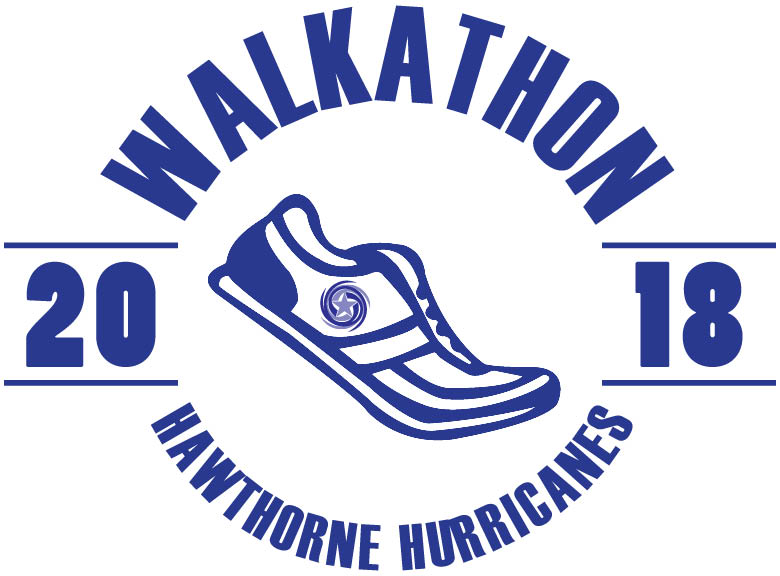 HAWTHORNE WALK-A-THON 2018 PLEDGE SHEETStudent’s Name: ___________________________________Donor’s NamePledge Amount